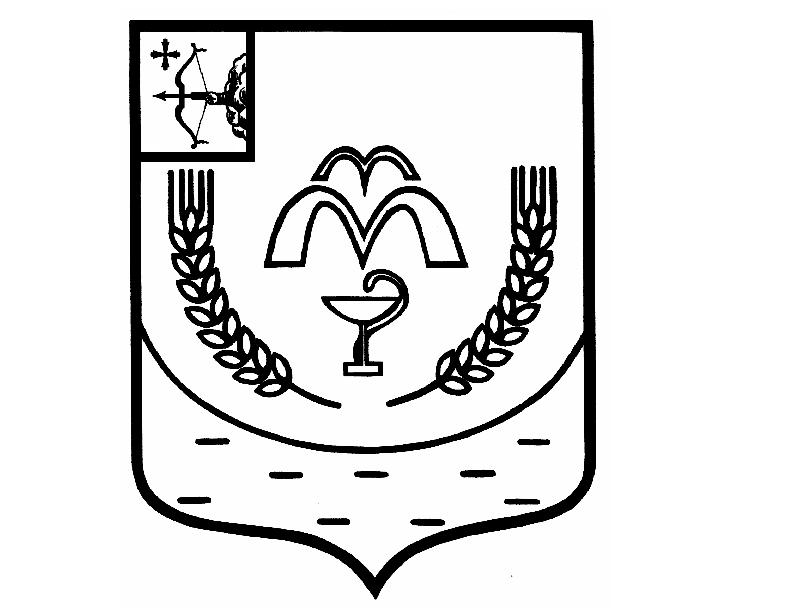 КУМЕНСКАЯ РАЙОННАЯ ДУМАШЕСТОГО СОЗЫВАРЕШЕНИЕот 20.12.2022 № 14/85 пгт КумёныОб утверждении Прогнозного плана приватизации муниципального имущества, находящегося в собственности муниципального образования Куменский муниципальный район Кировской областина 2023 годВ соответствии с Федеральным законом от 21.12.2001 № 178-ФЗ «О приватизации государственного и муниципального имущества» Куменская районная Дума РЕШИЛА:	1. Утвердить прилагаемый Прогнозный план приватизации муниципального имущества, находящегося в собственности муниципального образования Куменский муниципальный район Кировской области, на 2023 год.	2.    Настоящее решение подлежит опубликованию в газете «Куменские вести» и размещению на официальном сайте администрации Куменского района Кировской области.3.    Настоящее решение вступает в силу в соответствии с действующим законодательством.ПредседательКуменской районной Думы     А.А. МашковцеваГлава Кумёнского района        И.Н. ШемпелевПриложение  к решению Кумёнскойрайонной Думы от 20.12.2022 № 14/85   ПРОГНОЗНЫЙ ПЛАНПРИВАТИЗАЦИИ МУНИЦИПАЛЬНОГО ИМУЩЕСТВА, НАХОДЯЩЕГОСЯ В СОБСТВЕННОСТИ МУНИЦИПАЛЬНОГО ОБРАЗОВАНИЯ КУМЕНСКИЙ МУНИЦИПАЛЬНЫЙ РАЙОН КИРОВСКОЙ ОБЛАСТИ,  НА 2023 ГОДI. Основные направления В соответствии с Федеральным законом от 21.12.2001 № 178-ФЗ "О приватизации государственного и муниципального имущества"  приватизация муниципального имущества осуществляется на основании утвержденных ежегодных прогнозных планов  приватизации.Основной целью реализации прогнозного плана приватизации муниципального имущества, находящегося в собственности муниципального образования Куменский муниципальный район Кировской области, на 2023 год является повышение эффективности управления муниципальной собственностью и обеспечение планомерности процесса приватизации.Приватизация в 2023 году будет направлена прежде всего на решение следующих задач:- оптимизация структуры муниципальной собственности;- приватизация муниципального имущества, не задействованного в обеспечении функций и задач местного самоуправления;- формирование доходов бюджета Куменского района.Перечень объектов, включенных в План приватизации, сформирован исходя из принципа целесообразности приватизации муниципального имущества.II. Перечень объектов муниципального имущества, подлежащего приватизации  в 2023 годуНаименование объектаАдресХарактеристика объектаПланируемые поступления от продажи, тыс. руб.1) Нежилое здание  с земельным участкомд.Моряны,                                                                                               ул. Совхозная, 28аДвухэтажное кирпичное здание  1989 года постройки, общей площадью 1940,2 кв.м. с кадастровым номером   43:14:020308:681. Земельный участок с кадастровым номером  43:14:020308:271.3502)  Нежилое здание с земельным участкомс.Бельтюги,                                                              ул. Прокашева, 28Двухэтажное кирпичное здание  1977 года постройки, общей площадью  1318,8 кв.м. с кадастровым номером   43:14:020308:681. Земельный участок с кадастровым номером   43:14:040117:88.200